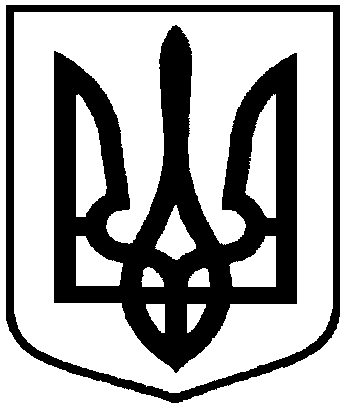 РОЗПОРЯДЖЕННЯМІСЬКОГО ГОЛОВИм. Суми З метою належної організації та відзначення у 2020 році Дня Соборності України, консолідації суспільства навколо ідеї єдності держави, виховання у громадян почуття патріотизму та гордості за героїчне минуле і сьогодення українського народу, на виконання Указу Президента України від 13.11.2014 №871/2014 «Про День Соборності України», розпорядження голови Сумської обласної державної адміністрації від 14.01.2020 № 10-ОД «Про відзначення в Сумській області у 2020 році Дня Соборності України», керуючись пунктом 20 частини 4 статті 42 Закону України «Про місцеве самоврядування в Україні»:1. Організувати та провести заходи щодо відзначення в м. Суми у 2020 році Дня Соборності України (додаток 1).2. Департаменту фінансів, економіки та інвестицій Сумської міської ради (Липова С.А.) забезпечити фінансування за КПКВК 0210180 «Інша діяльність у сфері державного управління» згідно з кошторисом (додаток 2).3. Відділу бухгалтерського обліку та звітності Сумської міської ради (Костенко О.А.) здійснити розрахунки згідно з наданими рахунками. 4. Відділу з питань взаємодії з правоохоронними органами та оборонної роботи Сумської міської ради (Кононенко С.В.), Сумському відділу поліції        ГУНП в Сумській області (Якименко Т.І.), Управлінню патрульної поліції в Сумській області (Калюжний О.О.) у межах повноважень забезпечити публічну безпеку та порядок під час проведення заходів 22 січня 2020 року.5. Контроль за виконанням даного розпорядження покласти на заступників міського голови згідно з розподілом обов’язків.В.о. міського голови з виконавчої роботи                              В.В. Войтенко								Кохан 700-561Розіслати: згідно зі спискомДодаток 1                          до розпорядження міського голови    від    21.01.2020     №  13-РЗАХОДИщодо відзначення в м. Суми у 2020 році Дня Соборності України 1. Покладання квітів  до пам’ятного знаку на честь Героїв Небесної Сотні. 							Відділ організаційно-кадрової роботи, 								управління з господарських та загальних 							питань, департамент комунікацій та 								інформаційної політики22 січня, 9:30, сквер Героїв Небесної Сотні 		2. Проведення панахиди та покладання квітів до могил воїнів, загиблих у зоні АТО.							Відділ організаційно-кадрової роботи, 								управління з господарських та загальних 							питань, департамент комунікацій та 								інформаційної політики22 січня, 9:45, міське кладовище по вул. 20 років Перемоги    3. Покладання квітів до пам’ятника Т. Шевченку.					Відділи: культури та туризму, 								організаційно-кадрової роботи, 								департамент комунікацій та інформаційної 						політики, управління з господарських та 							загальних питань					22 січня, 11:00, сквер Т. Шевченка     		           4.  Проведення тематичного заходу до Дня Соборності України «Соборна. Вільна. Неподільна».						Відділи: культури та туризму, 								організаційно-кадрової роботи						22 січня, 12:00, Сумська обласна 								філармонія  5. Проведення інформаційно-просвітницьких, навчально-виховних та культурно-мистецьких заходів у закладах освіти та культури, присвячених історії національно-визвольних змагань в Україні на початку ХХ століття, боротьбі за суверенітет та територіальну цілісність України.Управління освіти і науки, відділ культури та туризмуСічень6. Проведення акції «Вогні Соборності єднають Україну (викладення мапи України зі свічок).	Департамент комунікацій та інформаційної політики						22 січня, 17:00, сквер Т. Шевченка     7. Підтримка в установленому чинним законодавством порядку громадських ініціатив щодо проведення заходів з нагоди Дня Соборності України.	Департамент комунікацій та інформаційної політики	До 22 січня 8. Встановлення Державного Прапора України на будівлях органів влади, підприємств, установ, організацій міста.Управління: з господарських та загальних питань, «Інспекція з благоустрою міста Суми», відділ торгівлі, побуту та захисту прав споживачів, департамент інфраструктури міста22 січня9. Забезпечення благоустрою місць проведення святкових заходів, впорядкування пам’ятників та місць захоронення учасників АТО.Департамент інфраструктури міста, управління «Інспекція з благоустрою міста Суми»До 22 січня10. Забезпечення чергування медичних працівників у місцях проведення святкових заходів.						Відділ охорони здоров’я						22 січня11. Сприяння висвітленню в засобах масової інформації заходів щодо відзначення в м. Суми Дня Соборності України.Департамент комунікацій та інформаційної політикиСічень Директор департаменту комунікацій та інформаційної політики	А.І. Кохан                                Додаток 2до розпорядження міського головивід      21.01.2020     № 13-РКошторис витрат на проведення заходів щодо відзначення в м. Суми у 2020 році Дня Соборності України Директор департаменту комунікацій та інформаційної політики                                   А.І. КоханНачальник відділу організаційно-кадрової роботи					       А.Г. АнтоненкоНачальник відділу бухгалтерського обліку та звітності, головний бухгалтер                                                 О.А. Костенковід    21.01.2020    №   13-Р  Про відзначення в м. Суми  у 2020 році Дня Соборності УкраїниДиректор департаменту комунікацій та інформаційної політикиА.І. КоханНачальник відділу протокольної роботи та контролю Л.В. Моша	Начальник відділу бухгалтерського обліку та звітності, головний бухгалтерО.А. КостенкоНачальник правового управлінняО.В. ЧайченкоВ.о. заступника міського голови, керуючого справами виконавчого комітетуВ.В. Мотречко№ з/пСтатті витрат,передбачених КПКВК 0210180 «Інша діяльність у сфері державного управління» на виконання міської «Програми фінансового забезпечення відзначення на території міста державних, професійних свят, ювілейних дат та інших подій на 2017-2019 роки» завдання 1. «Забезпечення виконання чинного законодавства щодо відзначення державних, професійних свят, ювілейних дат та пам’ятних днів державного, регіонального та місцевого значення»«Придбання квіткової продукції для забезпечення покладання» «Оплата послуг із забезпечення звукового супроводження заходів» Розмір витрат,грн.Статті витрат,передбачених КПКВК 0210180 «Інша діяльність у сфері державного управління» на виконання міської «Програми фінансового забезпечення відзначення на території міста державних, професійних свят, ювілейних дат та інших подій на 2017-2019 роки» завдання 1. «Забезпечення виконання чинного законодавства щодо відзначення державних, професійних свят, ювілейних дат та пам’ятних днів державного, регіонального та місцевого значення»«Придбання квіткової продукції для забезпечення покладання» «Оплата послуг із забезпечення звукового супроводження заходів» КЕКВ 2210 «Предмети, матеріали, обладнання та інвентар»КЕКВ 2210 «Предмети, матеріали, обладнання та інвентар»КЕКВ 2210 «Предмети, матеріали, обладнання та інвентар»1Квіткова продукція1 250,00РАЗОМ ВИТРАТ:1 250,00